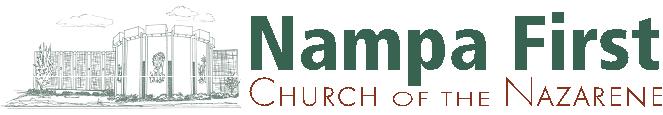 FACILITY & EQUIPMENT USE FORM        This form is to be used for requesting set-up for events.Please request a NFC Facility & Equipment Policy for policies and further information.			Date Submitted:		 Rev 3/6/14ROOM LAYOUT & DRAWING(Be as detailed as possible)SPECIAL INSTRUCTIONS    I would like my event listed in the church bulletin. 	                 This is a private event.	GENERALDate of 												  ___One-TimeEvent 												        ___Recurring Every			______					Name of Event _____________________________________________________________________Sponsoring Group 				______________							Estimated # of Guests: _______Billing address______________________________________________________________________Person in Charge 														(Phone#)								     Primary Room Requested:_________________________________ Arrival/Setup Date/Time:__________________        Unlock Time:__________    Start time:____________     End time:___________   Out time:_______________     Additional Room Requested:_______________________________ Arrival/Setup Date/Time:_________________     Unlock Time:__________    Start time:____________     End time:___________   Out time:_______________     Additional Room Requested:_______________________________ Arrival/Setup Date/Time:_________________     Unlock Time:__________    Start time:____________     End time:___________   Out time:_______________Date of 												  ___One-TimeEvent 												        ___Recurring Every			______					Name of Event _____________________________________________________________________Sponsoring Group 				______________							Estimated # of Guests: _______Billing address______________________________________________________________________Person in Charge 														(Phone#)								     Primary Room Requested:_________________________________ Arrival/Setup Date/Time:__________________        Unlock Time:__________    Start time:____________     End time:___________   Out time:_______________     Additional Room Requested:_______________________________ Arrival/Setup Date/Time:_________________     Unlock Time:__________    Start time:____________     End time:___________   Out time:_______________     Additional Room Requested:_______________________________ Arrival/Setup Date/Time:_________________     Unlock Time:__________    Start time:____________     End time:___________   Out time:_______________SETUPTABLE/CHAIR SETUP	(please use back of form if needed to draw layout or add special instructions):      #______ 60” Round Tables           #_____chairs per table  (up to 8)	 #______ 8’ Rectangle Tables       #_____chairs per table (up to 10)	 #______ Chairs Only    Arrangement: ___Circle   ___Half-Circle  ___Theater Style     Other:_______________SPECIAL EQUIPMENT REQUESTED:	___Podium				___Video Projector          ___TV/DVD				#____Easel(s)	___White Board			___TV/VCR				___Screen				___Guest Book Stand	___Wheel chair lift  (Ferdinand Hall only)                #___ Other 											___1-2 microphones with set volume (no operator on duty)  ___Multiple microphones (operator required)TRAINED WORKERS NEEDED:          (Please circle) Suggested/Confirmed Sound Operator_______________________________           (Please circle) Suggested/Confirmed Video Tech__________________________________           (Please circle) Suggested/Confirmed Event Coordinator__________________________________           (Please circle) Suggested/Confirmed Kitchen Supervisor__________________________________KITCHEN EQUIPMENT TO BE USED:    Dishwasher     Silverware     Dishes    Tablecloths    Ovens    Refrigerator   Table service (creamer/salt/pepper/sugar bowls)   Coffee service     Other _____________________Name of person to launder tablecloths________________________________TABLE/CHAIR SETUP	(please use back of form if needed to draw layout or add special instructions):      #______ 60” Round Tables           #_____chairs per table  (up to 8)	 #______ 8’ Rectangle Tables       #_____chairs per table (up to 10)	 #______ Chairs Only    Arrangement: ___Circle   ___Half-Circle  ___Theater Style     Other:_______________SPECIAL EQUIPMENT REQUESTED:	___Podium				___Video Projector          ___TV/DVD				#____Easel(s)	___White Board			___TV/VCR				___Screen				___Guest Book Stand	___Wheel chair lift  (Ferdinand Hall only)                #___ Other 											___1-2 microphones with set volume (no operator on duty)  ___Multiple microphones (operator required)TRAINED WORKERS NEEDED:          (Please circle) Suggested/Confirmed Sound Operator_______________________________           (Please circle) Suggested/Confirmed Video Tech__________________________________           (Please circle) Suggested/Confirmed Event Coordinator__________________________________           (Please circle) Suggested/Confirmed Kitchen Supervisor__________________________________KITCHEN EQUIPMENT TO BE USED:    Dishwasher     Silverware     Dishes    Tablecloths    Ovens    Refrigerator   Table service (creamer/salt/pepper/sugar bowls)   Coffee service     Other _____________________Name of person to launder tablecloths________________________________ OFFICE USE OFFICE USEDate Rec'd: 	 By: 		 Approved for Facility Calendar: 			Amount of Deposit Received___________________    Ck#________________SIGNATUREI have read, understand and agree to abide by the NFC Facility Use Policies. I understand that I assume all risks for loss, damage, liability, injury, cost, or expense that may arise during, or be caused in any way by my use or occupancy ofNampa First Church of the Nazarene facilities.  I further agree to hold NFC and/or its employees and representatives free and harmless from any loss, claims and liability, or damages and/or injuries to persons or property that in any way may occur as a result of my use or occupancy.  As the undersigned, I hereby certify that I will be personally responsible for any damages.  My signature certifies that all information on this application is true.  I understand and agree that any misstatement or omission of material fact herein may cause forfeiture of my deposits.Printed Name: 								  Signature: 										  Date 				Nampa First Church of the Nazarene facilities.  I further agree to hold NFC and/or its employees and representatives free and harmless from any loss, claims and liability, or damages and/or injuries to persons or property that in any way may occur as a result of my use or occupancy.  As the undersigned, I hereby certify that I will be personally responsible for any damages.  My signature certifies that all information on this application is true.  I understand and agree that any misstatement or omission of material fact herein may cause forfeiture of my deposits.Printed Name: 								  Signature: 										  Date 				